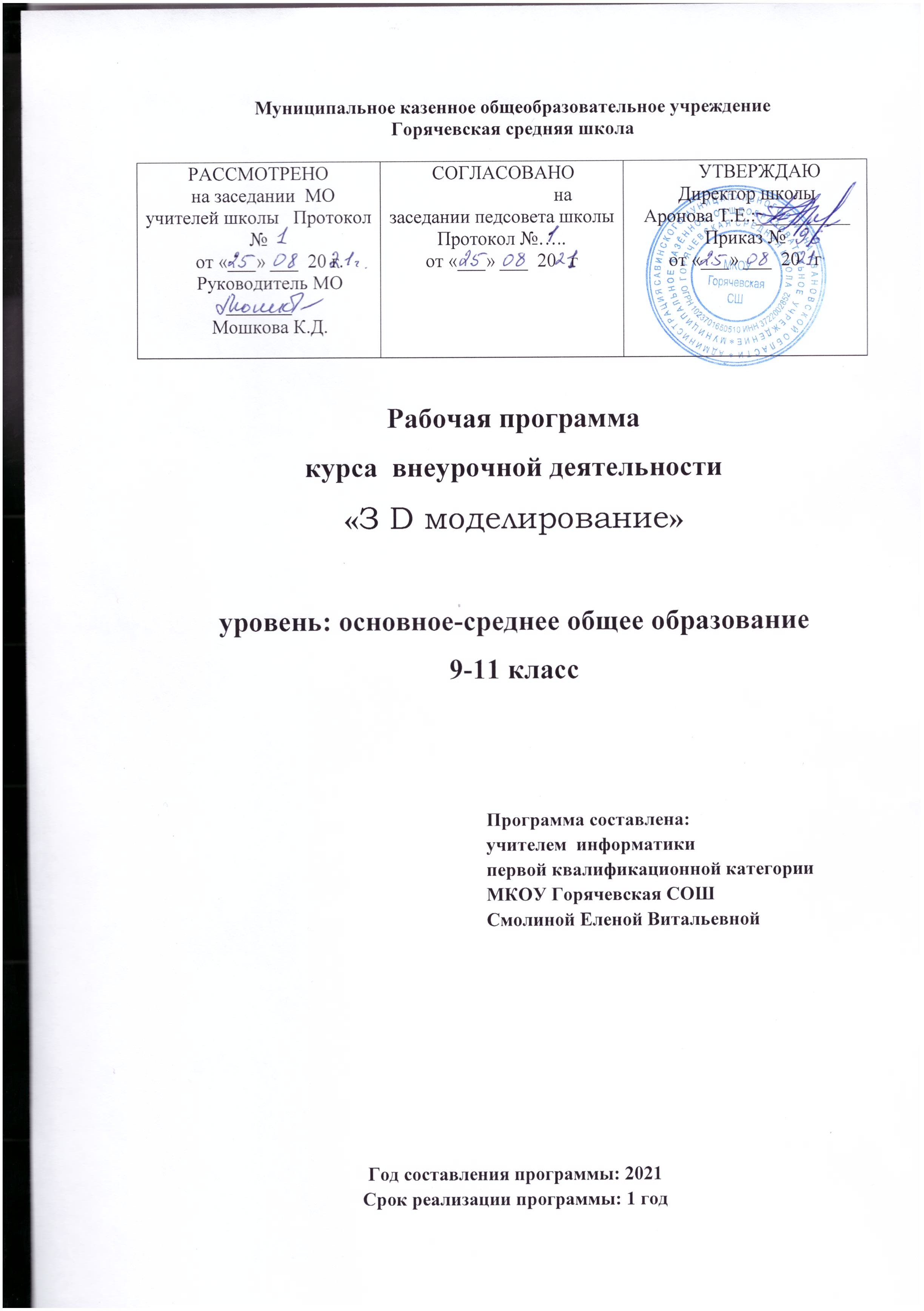 1.Пояснительная запискаДополнительная общеобразовательная общеразвивающая программа «3D моделирование в программе Blender» разработана в соответствии с Федеральным Законом от 29.12.2012 №273-ФЗ «Об образовании в Российской Федерации»; Приказом Министерства просвещения России от 09 ноября 2018 г. № 196 г. Москва «Об утверждении Порядка организации и осуществления образовательной деятельности по дополнительным общеобразовательным программам».     Направленность - техническаяНовизна программы заключается в том, что 3D технологии являются передовыми технологиями, заполняющими современную жизнь человека. В основе 3D технологий лежит 3D моделирования. На сегодняшний день трудно представить работу дизайнера, проектировщика, мультипликатора без использования 3D моделей, построенных с помощью компьютера. Еще более широкому распространению 3D моделирование получило в связи распространением 3D принтеров. Сейчас 3D модели используются во всех отраслях науки, техники, медицины, в коммерческой и управленческой деятельности.Актуальность  программы. Как и все информационные технологии, 3D моделирование основано на применении компьютерных и программных средств, которые подвержены быстрым изменениям. Возникает необходимость усвоения данных технологий в более раннем возрасте.Программные средства 3D моделирования предназначены для пользователей, имеющих различный уровень подготовки. Графические системы начального уровня позволяют строить сложные модели, которые могут быть реально использованы в различных областях. Этому способствует возможность реализации «в материале» теоретически разработанных моделей с помощью 3D принтера.Адресат программы Возраст детей, участвующих в реализации  программы  составляет  14 - 17 лет. Объём программы – 34 часаФормы организации образовательного процесса. Форма занятий – фронтальные, индивидуальные, групповые.Срок освоения  программы  - 1 год.2. Цели и задачи программыЦель обучения по данной программе – приобретение навыков 3D моделирования с помощью современных программных средств и основ 3D принтеров.                  Задачи:Обучающие:Ознакомится с основными положениями 3D моделирования.Приобрести умения анализа пространственной формы объектов.Овладеть умением представлять форму  проектируемых объектов. Приобрести навыки моделирования с помощью современных программных средств.Освоить навыки 3D печати.Развивающие:Развить пространственное воображение, умения анализа и синтеза пространственных объектов..Развивать техническое и проектное мышление.Развить познавательные и творческие способности обучающихся, прививать активно познавательный подход к жизниРазвить устойчивый интерес к поисковой творческой деятельности.Развивать мотивацию доведения решения задач до реализации в материале.Развить умение работать над проектом в команде, эффективно распределять обязанности.Развить умение излагать мысли в четкой логической последовательности, отстаивать свою точку зрения, анализировать ситуацию и самостоятельно находить ответы на вопросы путем логических рассуждений.Воспитательные:Воспитать чувство личной и коллективной ответственности за выполняемую работу. Воспитать нравственные качества по отношению к окружающим (доброжелательность, чувство товарищества и т.д.). Приобщить ребенка к здоровому образу жизни. 3. Содержание программыУчебный план4.Учебный  план5. Планируемые результатыВ результате реализации программы у обучающихся будут сформированы:Личностные результаты: - Готовность и способность к самостоятельному обучению на основе учебно-познавательной мотивации, в том числе готовности к выбору направления профильного образования с учетом устойчивых познавательных интересов. - Освоение материала курса как одного из инструментов информационных технологий в дальнейшей учёбе и повседневной жизни. Метапредметные результаты: - освоение способов решения проблем творческого характера в жизненных ситуациях; - формирование умений ставить цель – создание творческой работы, планировать достижение этой цели, создавать наглядные динамические графические объекты в процессе работы; - оценивание получающегося творческого продукта и соотнесение его с изначальным замыслом, выполнение по необходимости коррекции либо продукта, либо замысла.- строить рассуждение от общих закономерностей к частным явлениям и от частных явлений к общим закономерностям, строить рассуждение на основе сравнения предметов и явлений, выделяя при этом общие признаки. - формирование и развитие компетентности в области использования информационно-коммуникационных технологий; Предметные результаты: Кружок способствует достижению обучающимися предметных результатов учебного предмета «Информатика». Учащийся получит углубленные знания о возможностях построения трехмерных моделей. Научится самостоятельно создавать простые модели реальных объектов. В результате проведенных занятий обучающийся должен уметь:- создавать, редактировать и оформлять чертежи на персональном компьютере;- настраивать параметры программы;- создавать и редактировать  трехмерные модели на персональном компьютере;- производить построение чертежей деталей по созданным трёхмерным моделям;- осуществлять печать чертежей, моделей различных форматов.В результате проведенных занятий обучающийся должен знать:- основные приемы работы с чертежом на персональном компьютере;- - назначение панелей инструментов программы, основные сервисные функции;- настройки изменения формата, масштаба листа, добавления нового вида;- основные способы построения трехмерных моделей;- виды систем автоматизированного проектирования;- настройки изменения отображения детали;- способы построения сборочных единиц.6. Формы контроля и подведения итоговВ начале занятия проводится опрос обучающихся по вопросам предыдущего занятия.В конце этапа моделирования проводится обсуждение результатов проектирования с оценкой проделанной работы. Вопросы, которые возникают у обучающихся, выносятся на общее обсуждение также в диалоговой форме разбора материала.          В качестве проверки используются различные формы подведения итогов: проведение внутренних соревнований между обучающимися, учебными группами; участие в школьных соревнованиях по робототехнике.7. Комплекс организационно-педагогических условийКабинет, соответствующий санитарно-гигиеническим и противопожарным требованиям, оборудованный, столами, стульями, общим освещением, персональные компьютеры с процессором не ниже 2,0 Ггц и 512 Мб оперативной памяти, компьютерными программами: операционная система Widows, Blender, 3D принтер.8. Список литературы1.  Миронов  Б.Г.,  Миронова  Р.С.,  Пяткина  Д.А.,  Пузиков  А.А.  Инженерная  и компьютерная графика –М.: Высшая школа, 2004 . -336 с.2. Некрасов А.В., Некрасова М.А. Первый проект от эскиза до презентации: учебное пособие. –Екатеринбург: Урал. рабочий, 2003. –127 с.3. Новичихина Л.И.. Справочник по техническому черчению -Мн.: Книжный Дом, 2004.4. Потемкин А.М. Трехмерное твердотельное моделирование. –М.: КомпьютерПресс, 2002.-296с.: ил.5. Потемкин А.М. Инженерная графика.–ЛОРИ, 2000.–492.6. Технологичность конструкций изделия: Справочник / Под ред. Ю.Д. Амирова. -М.: Машиностроение, 1990.-768с.7. 3dmaster.ru/uroki8. https://youtu.be/fHs8v3jNИнтернет-ресурсы:http://www.123dapp.com/design http://www.autodesk.com/products/fusion-360/learn-training-tutorialshttp://www.123dapp.com/design https://www.youtube.com/watch?v=w_X2uoD_UKIhttps://www.youtube.com/watch?v=KK_g_jiJl0Ahttps://www.youtube.com/watch?v=hHXHiboMyaUhttp://autodeskeducation.ru/winterschool2016/masterclasses/http://make-3d.ru/articles/chto-takoe-3d-pechat/https://www.youtube.com/watch?v=EQ-W4qxF5Skhttp://3dwiki.ru/kak-rabotaet-3d-printer-bazovye-ponyatiya-i-nekotorye-vazhnye-terminy/https://www.youtube.com/watch?v=gWBV5vxKj0w№РазделНазвание темыКоличество часовКоличество часовКоличество часовФормыаттестации/контроля№РазделНазвание темывсеготеорияпрактикаФормыаттестации/контроля1.Вводное занятиеТехника безопасности.Установка программного обеспечения.211ОпросПрактические  работы2.Интерфейс, особенности ПО. Вхождение в 3D моделирование. Настройка принтера.312Самостоятельная работа3.Обзор возможностей создания трехмерных моделей.Знакомство с программой печати, правила управления моделями (выбор из каталога).312Опрос4.Преобразование цифровой модели.Настройка печати, обзор параметров. Печать.312 обсуждение результатов проделанной работы.5.Изучение настроек с расширенными параметрами.Выбор пластика для принтера. Создание трехмерной модели.312общее обсуждение в диалоговой форме разбора материала. 6.Правила поведения и ТБ.Этап нарезки. Настройка принтера. Замена сопла.11Опрос7.Настройка печати, установка параметров. Печать трехмерной модели.22Самостоятельная работа8.Установка более сложных параметровРазработка и подготовка проектной модели.33Самостоятельная работа9.Разработка и подготовка проектной модели.Разработка и подготовка проектной модели.55обсуждение в диалоговой форме разбора материала. 10.Вращение, масштабирование и выравнивание.Трёхмерная визуализация.Инструменты для обслуживания. Печать211Самостоятельная работа11.Подведение итогов. Заключительное занятие.Фотоотчет. Перспективное планирование.77проведение внутренних соревнований между обучающимися, учебными группами, участие в школьных, муниципальных и региональных соревнованиях по робототехнике.ВСЕГО:34925РазделПрактикаТеорияВсегоВводные занятия. Правила поведения и ТБ. Установка программного обеспечения. 112Интерфейс, особенности ПО. Вхождение в 3D моделирование. Настройка принтера.213Обзор возможностей создания трехмерных моделей. Знакомство с программой печати, правила управления моделями (выбор из каталога).213Преобразование цифровой модели. Настройка печати, обзор параметров. Печать.213Изучение настроек с расширенными параметрами. Выбор пластика для принтера. Создание трехмерной модели.213Правила поведения и ТБ. Этап нарезки. Настройка принтера. Замена сопла.11Настройка печати, установка параметров. Печать трехмерной модели.22Установка более сложных параметров. Разработка и подготовка проектной модели.33Изготовление контрольной детали.55Вращение, масштабирование и выравнивание. Трёхмерная визуализация.Инструменты для обслуживания. Печать112Подведение итогов. Заключительное занятие. Фотоотчет. Перспективное планирование.77Итого25934